9-Г класУкраїнська моваЗавдання 1. Самостійно опрацювати: параграф 33,вправи 3,ст.117; 4,ст 118; 5,ст118; 6,ст. 119(виконати у робочих зошитах)Написати контрольну роботу на подвійних аркушах (повні відповіді).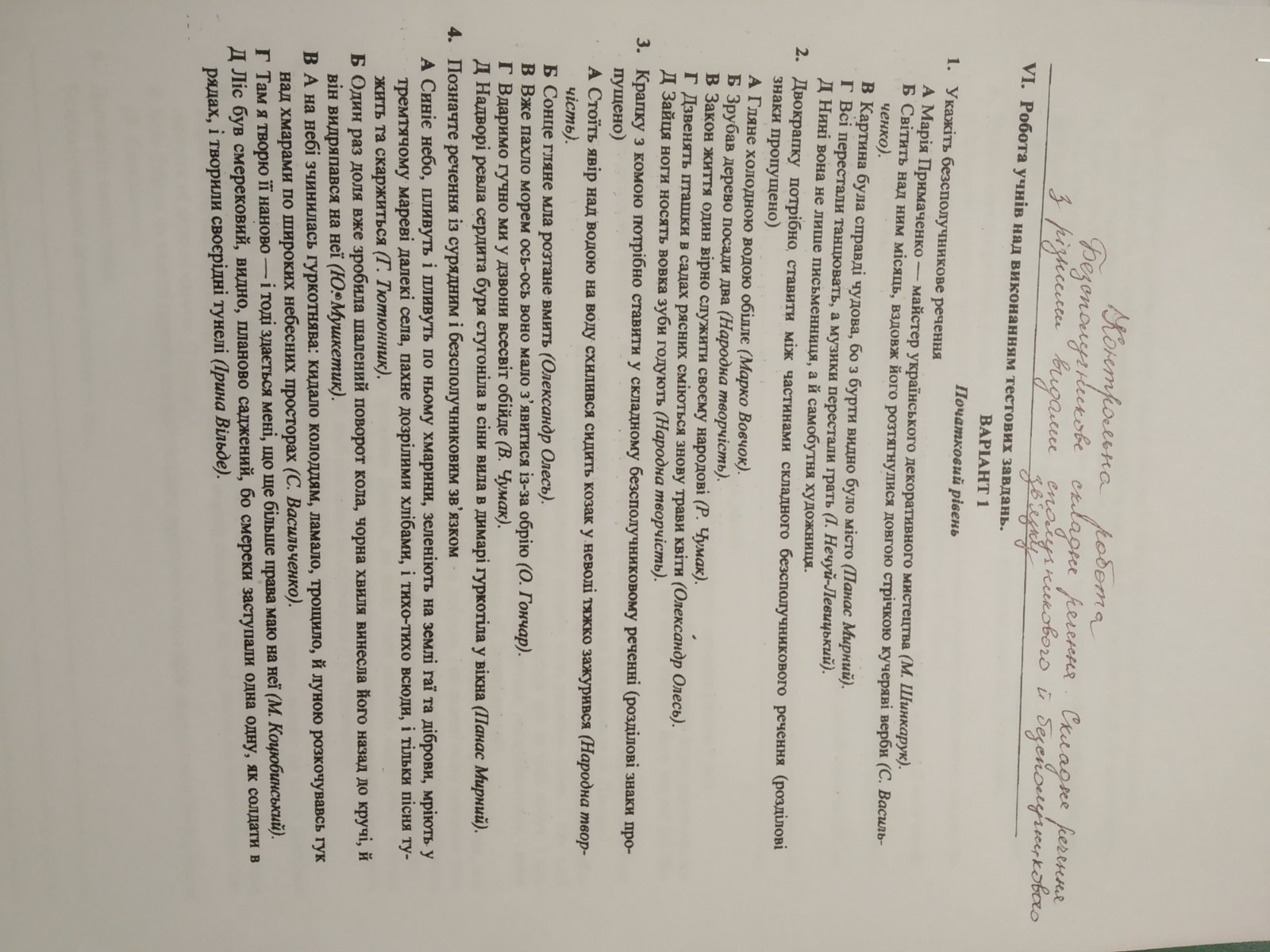 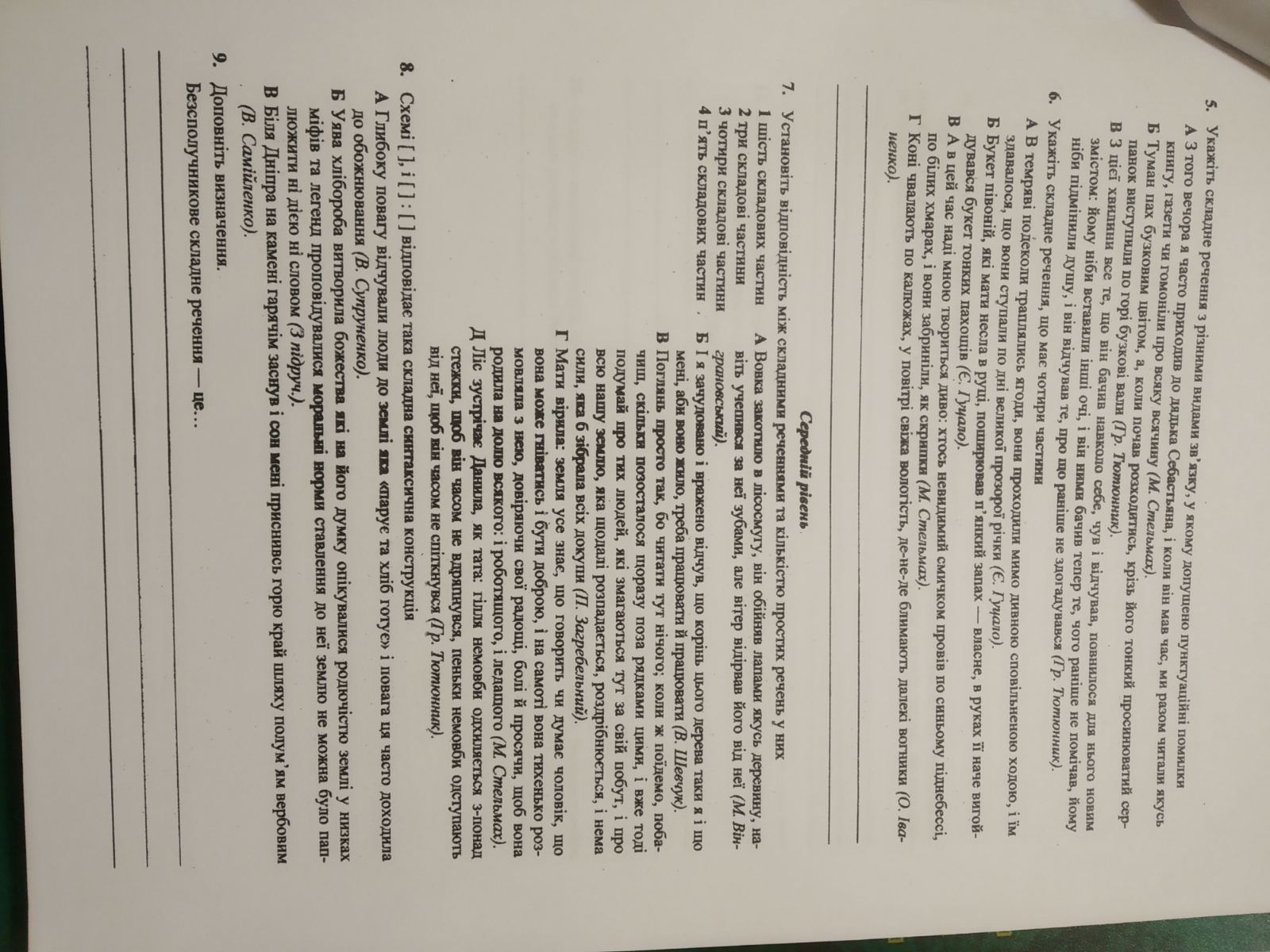 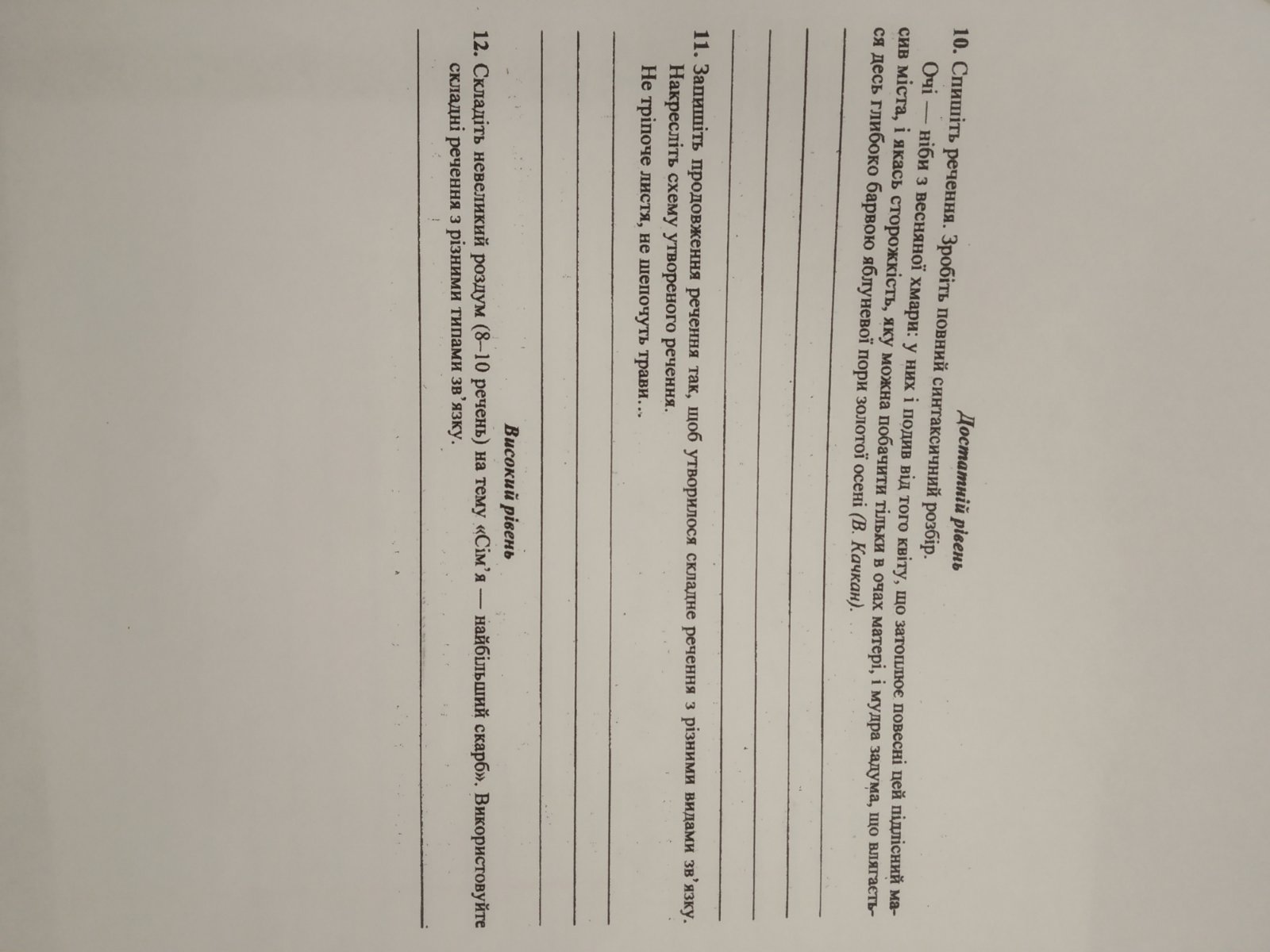 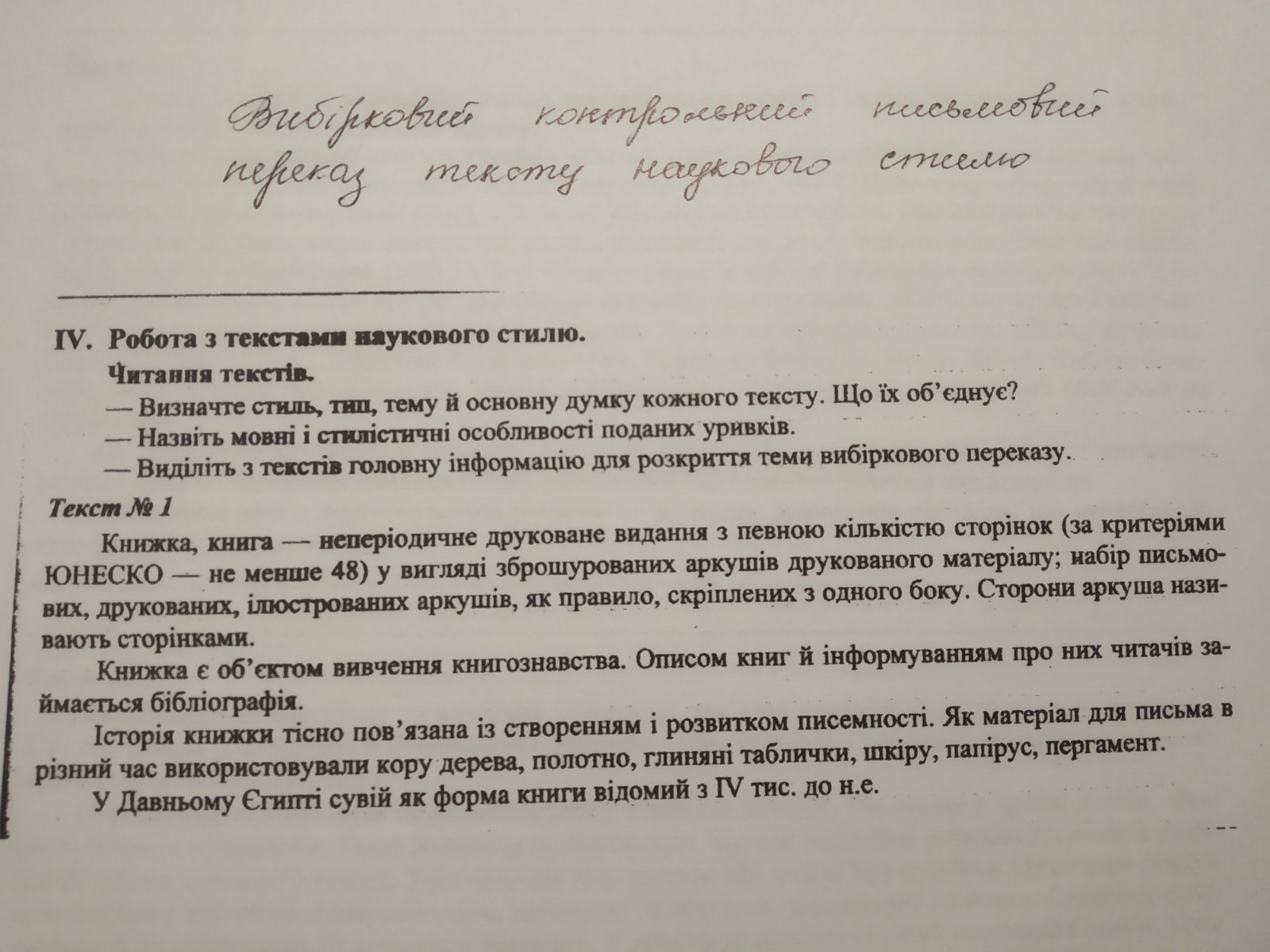 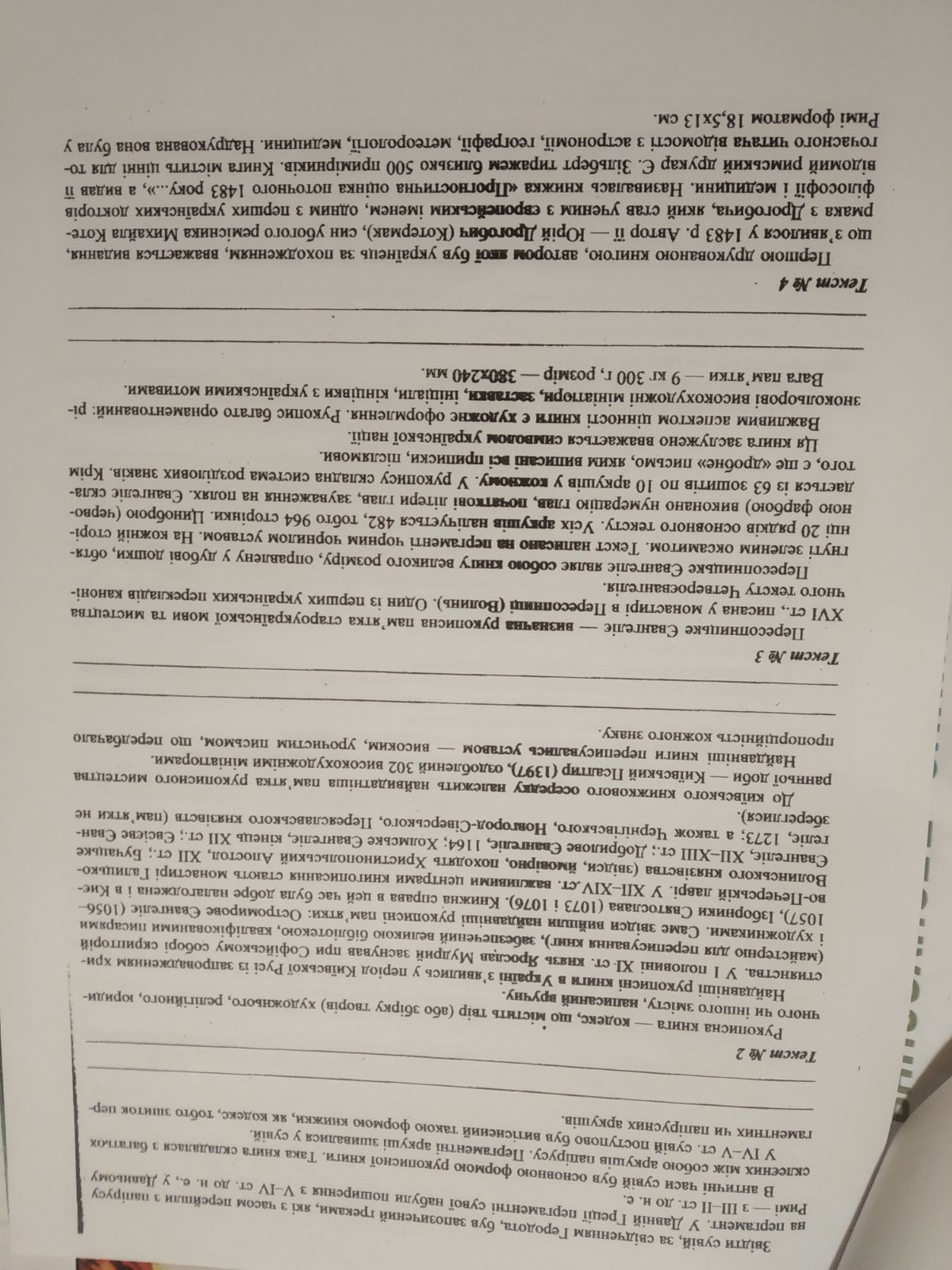 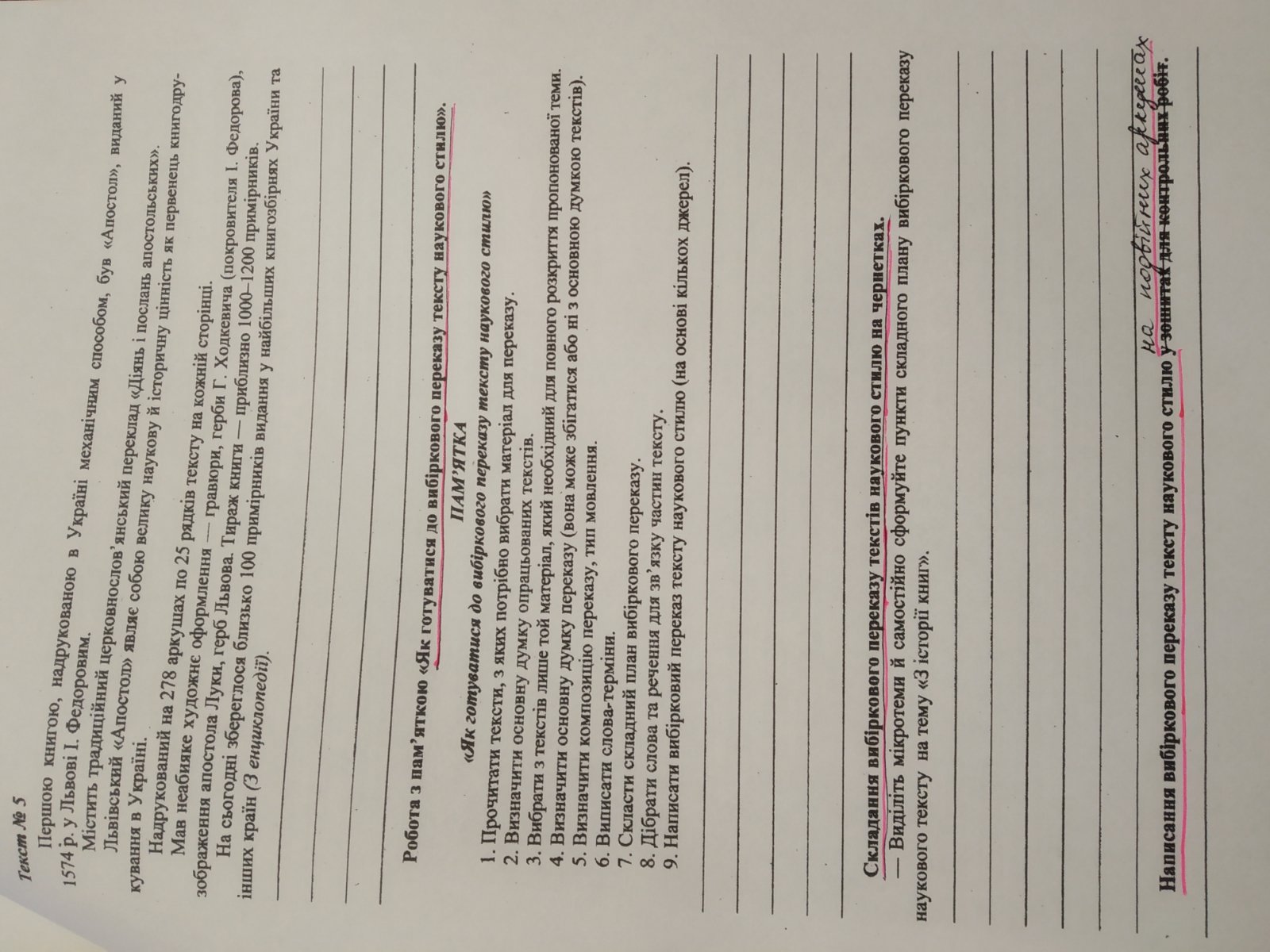 Завдання 2. Виконати тест https://naurok.com.ua/test/start/57077Ознайомитись з матеріалом https://www.youtube.com/channel/UCEQyEu8_3SyYyYtNhIFAa_A?app=desktopЗавдання 3. Виконати тест https://naurok.com.ua/test/start/56044Українська література Завдання 1. 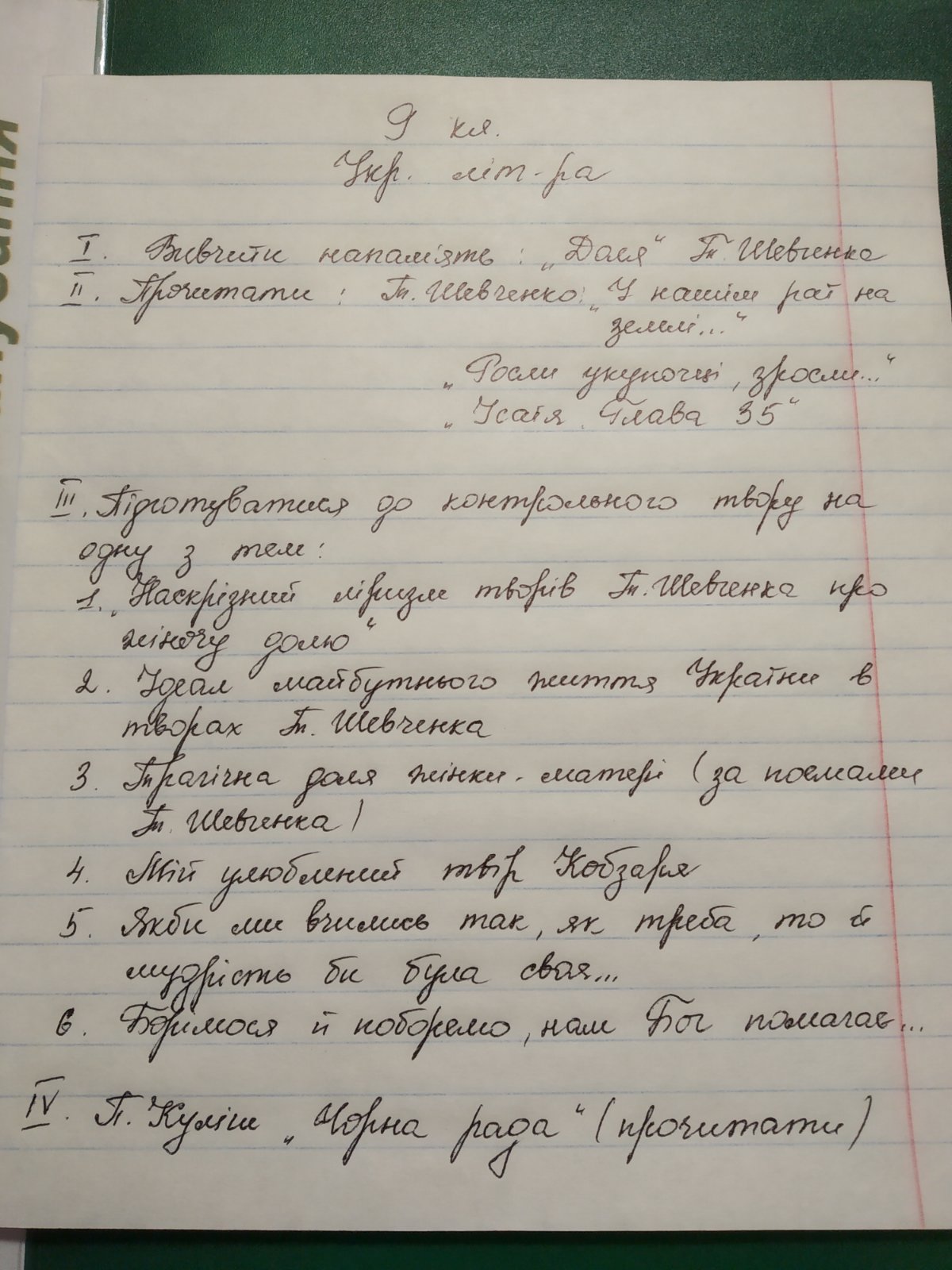 Завдання 2. Виконати тест https://naurok.com.ua/test/start/59060Завдання 3. Виконати тест  https://naurok.com.ua/test/start/63490Англійська моваЗавдання на цей тиждень з підручника с.  184-187, впр. 4,6,7.На сайті classroom.google.com створено Google classroom для 9 -Г класу, код курсу  omqmou5Зарубіжна література Генрік Ібсен "Ляльковий дім" Характеристика головних героїв творуБернард Шоу "Пігмаліон". Особливість світогляду Б.Шоу. Читати п'єсуНімецька моваАлгебраЧастина 1. Опрацьовувати тестові завдання з підготовки до ДПА.https://www.youtube.com/watch?v=LoHvvcif7G0&feature=sharehttps://www.youtube.com/watch?v=mE88TQ9eZ3M&feature=sharehttps://www.youtube.com/watch?v=eQ5z5vZc1Gg&feature=shareЧастина 2. https://www.youtube.com/playlist?list=PLeb-UxVXmUb5LsqnLgHXDa0cQV9bUekkNГеометрія Частина 1. Опрацьовувати тестові завдання з підготовки до ДПА.Частина 2. https://www.youtube.com/playlist?list=PLeb-UxVXmUb7Vm7GYsezBIfynPUX0TNd0БіологіяПараграфи 40-43.ГеографіяПараграфи і дослідження(див.фотографію-уроки37-40,а також два дослідження(виділені словом"дослідження"). При цьому, дослідження можна виконати будь-яким способом: письмово, чи у вигляді презентації. 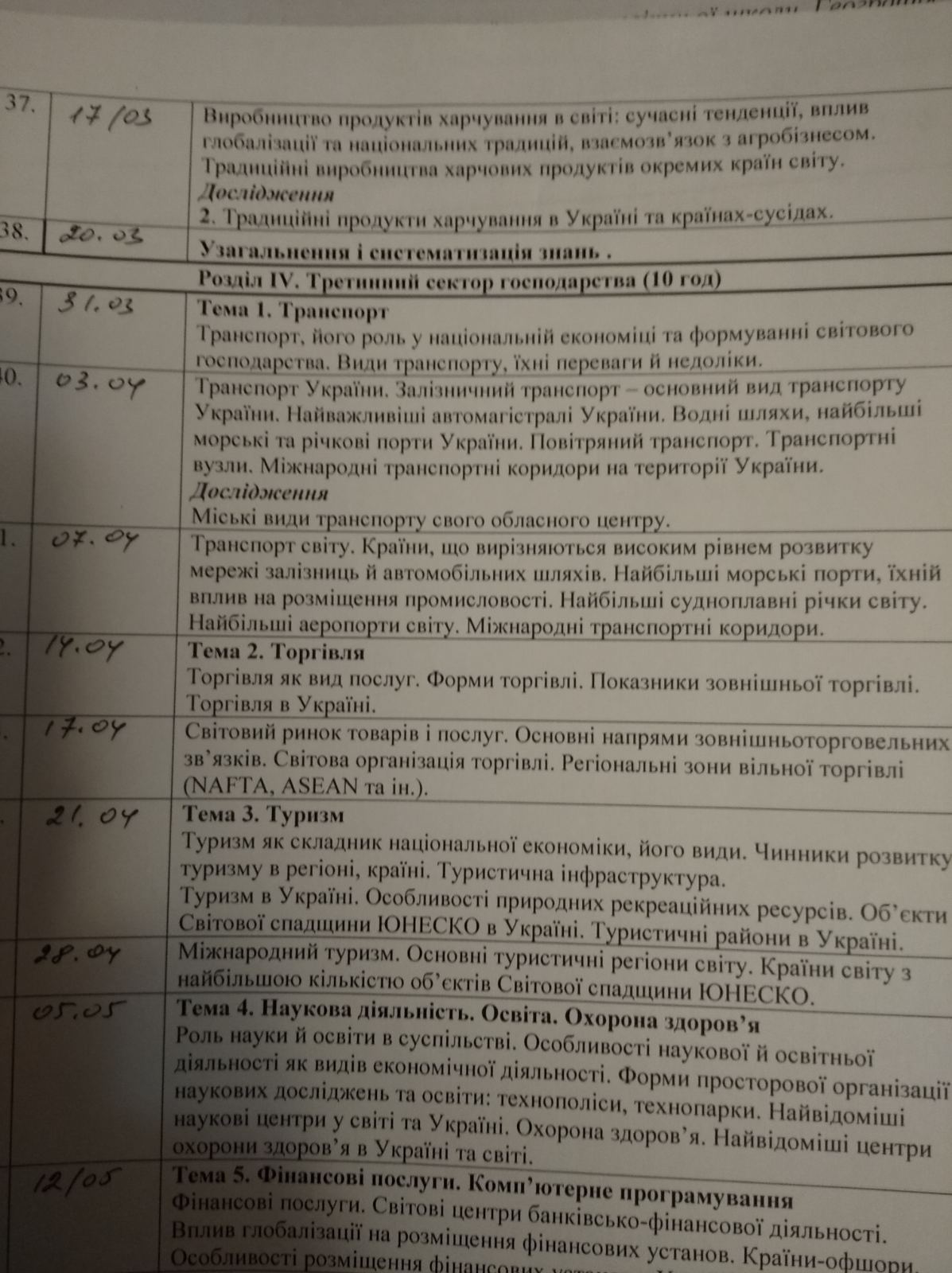 ФізикаПар.33 і 34 .Вправи    34 і  35  .Таблиця стор. 216.Збірник задач автор Божинова 17.1 до 17.6. і  17.9 , 17.10 , 17.11ХіміяВивчити параграфи 28-31,с118 таблицяЗробити проект на одну з тем:1 . Виготовлення розчинів для домедичної допомоги;2. Використання полімерів. 3 Вуглеводнева сировина та охорона довкілля(від8 слайдів презентація, або реферат від 5 сторінок)Історія УкраїниРосійська революція 1905-1907рр. на території України (пар. 34)Суспільно-політ.становище у 1907-1914рр.(пар.35)Зробити практичну по пар.36Ідеї автономії та самостійності в програмах укр.політичних партій НаддніпрянщиниВсесвітня історія*Японія та Китай (пар. 23-24)*Спроби  модернізації Османської імперії (пар.25)*підготуватись до темат.оцінювання по темах пар. 16-25ІнформатикаРобота над проектомОснови здоров’яТема: "Репродуктивне здоров'я. Стан репродуктивного здоров'я молоді" (параграф 23; робочий зошит ст. 47-49)Трудове навчанняРозробити тех.документацію для проекту «Виготовлення скриньки /шкатулки/»Мистецтво"Телебачення: погляд у світ" ст160-167.Фотомистецтво та реклама, ст168-173Фізична культураВправи на розвиток загально-фізичної підготовки.Християнська етика Дружба, приятелювання, колегування, товаришування Ів.15:14-15 Йов.16:20 Пс.38:11 Прип.14:20 Іс.1:23 Плач.1:2 Лк.21:16 "Притча про приязнь" Іван ФранкоНаступні завдання будуть розміщені на веб-сервісі  Google Classroom у відповідних курсах.